Оформление зала…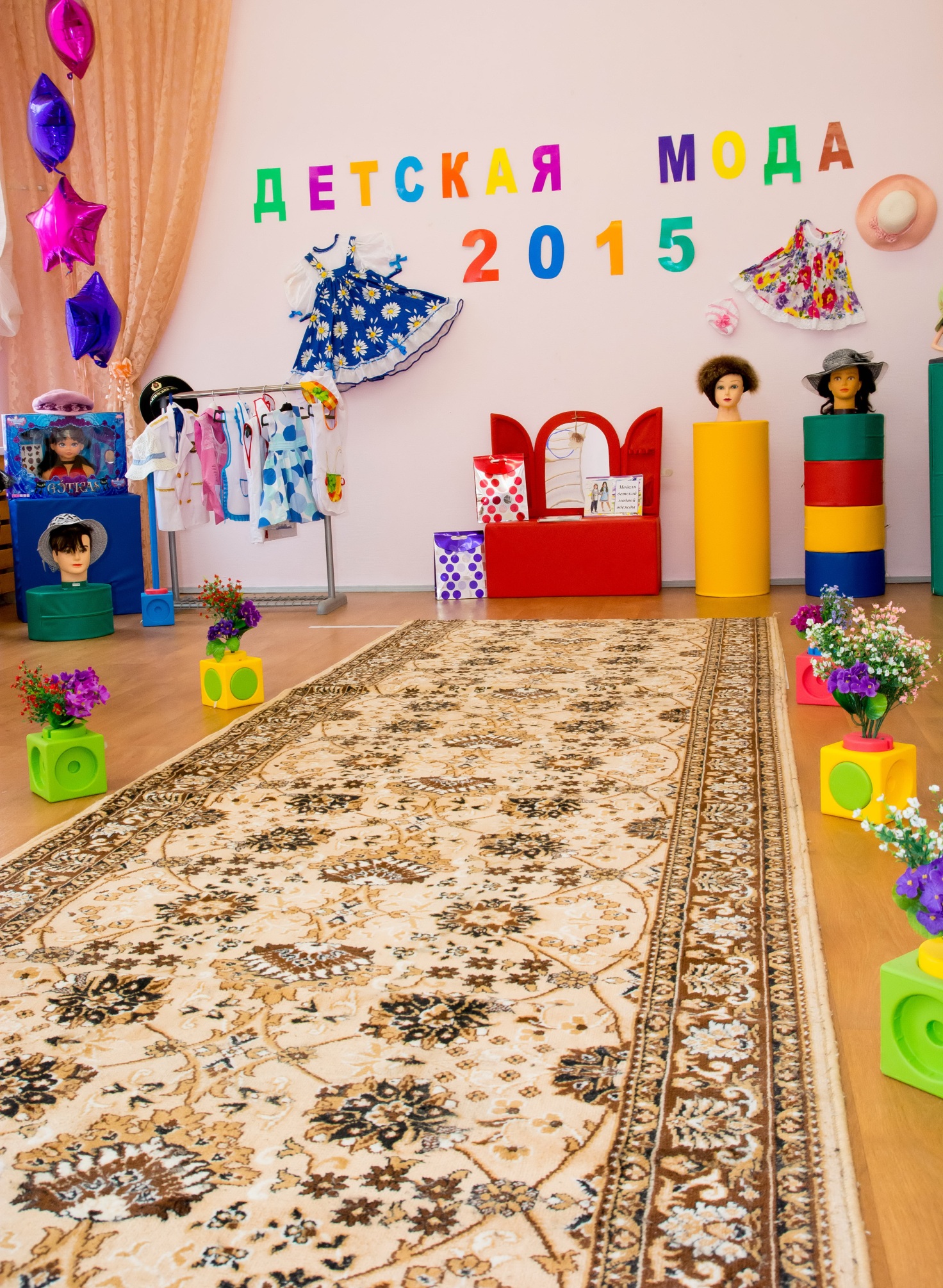 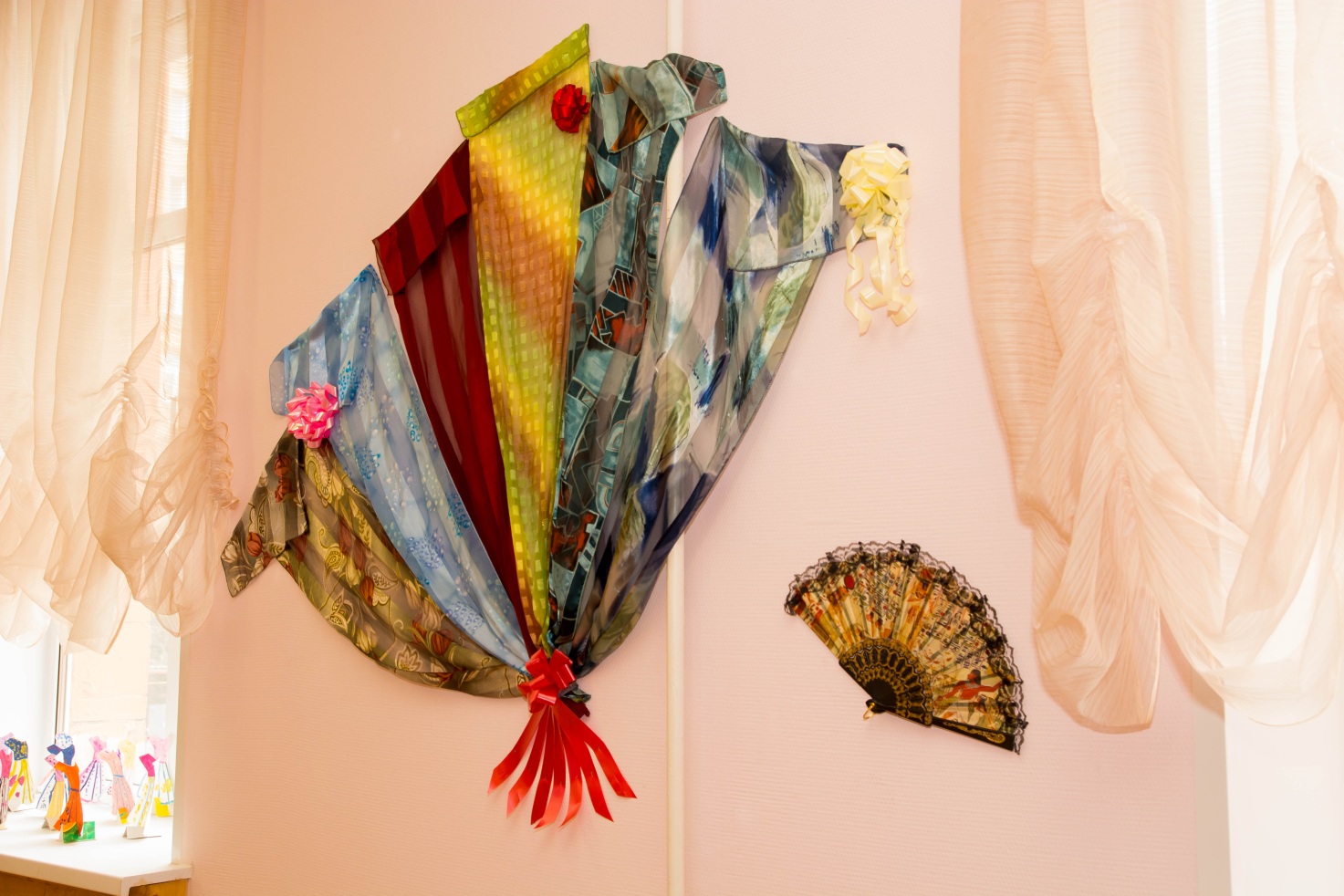 Предварительная работа…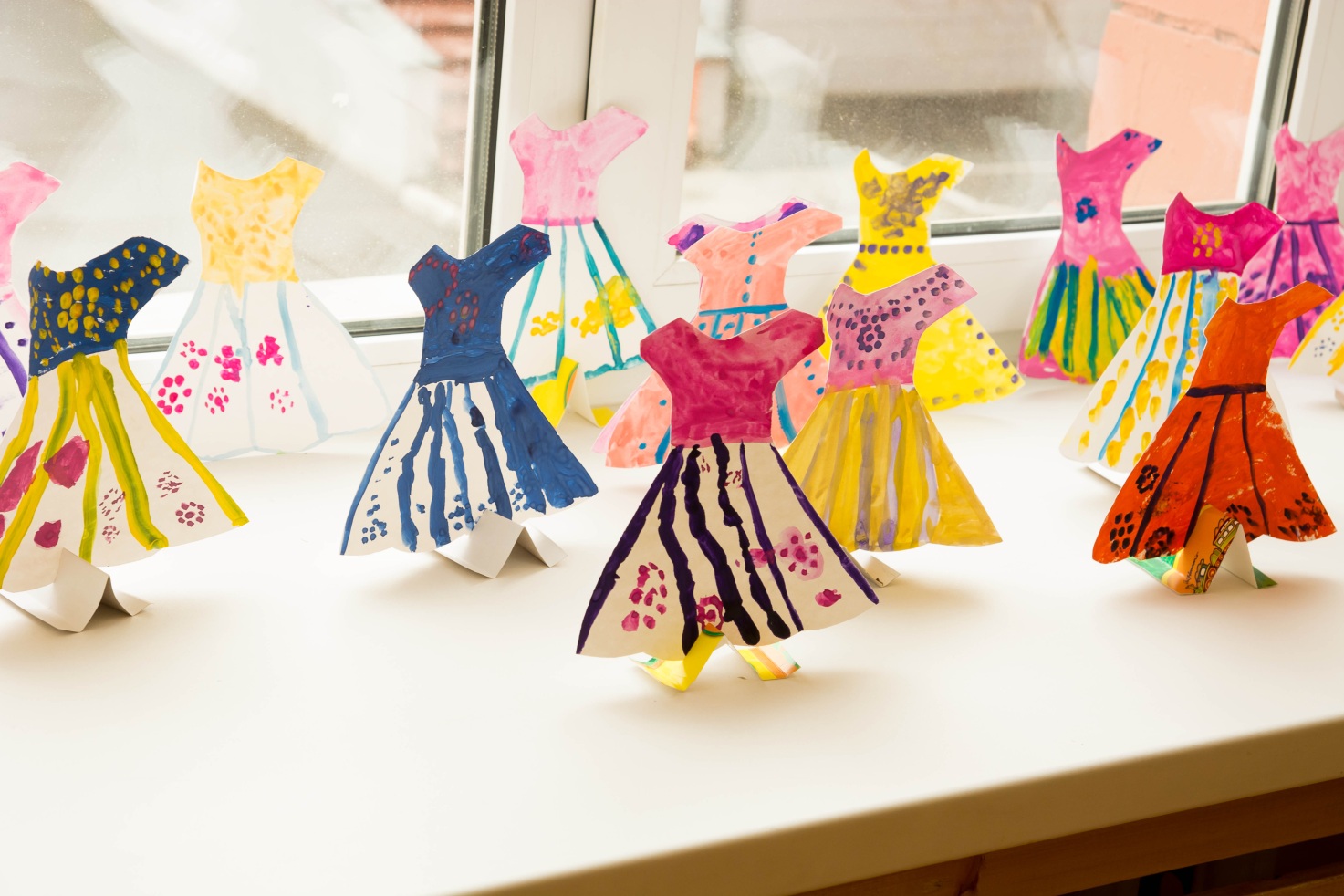  Наш фотограф…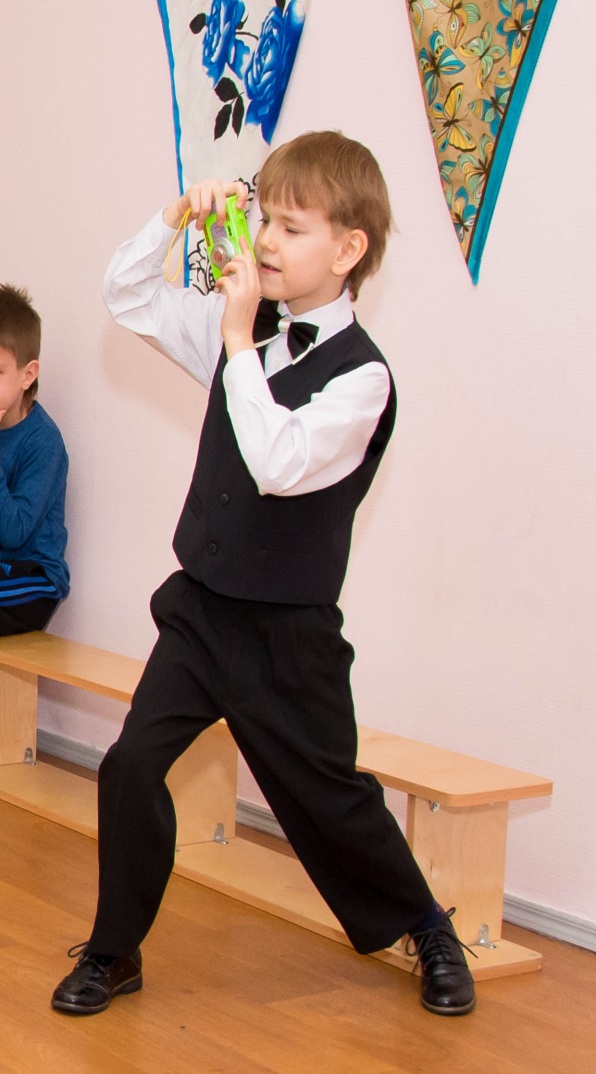 